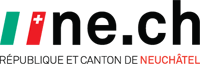 DÉPARTEMENT DE l’économie, DE LA SÉCURITÉ ET DE LA CULTURESERVICE DES RESSOURCES HUMAINESConseillère ou conseiller en orientation professionnelle à 40%SFPO147La place mise au concours ci-dessus est ouverte uniquement aux collaborateurs-trices ordinaires à l'interne de l'administration cantonale.Ce poste s'adresse également aux personnes domiciliées dans le canton de Neuchâtel dont le dossier est géré par l'office de l'assurance-invalidité et aux assuré-e-s inscrit-e-s auprès de l'assurance-chômage mais ces candidat-e-s doivent impérativement s'adresser à leur conseiller-ère qui les informera de la suite de la procédure.Toute autre candidature ne sera pas prise en considération durant le processus de mise au concours interne.Si vous souhaitez relever ce défi, veuillez nous transmettre votre dossier de candidature complet avec une lettre de motivation, CV, diplômes et certificats de travail, en vous inscrivant en ligne sur intranet. Département:Département de la formation, de la digitalisation et des sportsService :Service des formations postobligatoires et de l’orientation - Office cantonal d’orientation scolaire et professionnelle (OCOSP)Activités :Poste rattaché à la prestation « Scolarité », pour des consultations menées dans notre bureau OCOSP situé dans le centre scolaire Jean-Jacques Rousseau à Fleurier.Vos tâches sont les suivantes : Conduire des entretiens ; dispenser des conseils et de l’information de manière individuelle et collective dans les classes ; accompagner les élèves dans l'élaboration d'un projet de formation et/ou d’orientation professionnelle ; effectuer des diagnostics et des évaluations, des passations, analyses et restitutions de tests psychométriques ; collaborer étroitement avec les partenaires du réseau ; participer à des groupes de travail et à des événements en lien avec la prestation ; entretenir des contacts avec les acteurs économiques ; développer les prestations de l’orientation professionnelle pour les élèves. Profil souhaité :Titre de conseiller·ère en orientation reconnu par la Confédération, master en psychologie, option conseil et orientation, connaissances du monde des entreprises, des associations professionnelles et du système de formation, sens des responsabilités et autonomie, entregent, capacité d'organisation, flexibilité horaire, expérience de quelques années dans une fonction similaire.Lieu de travail :FleurierEntrée en fonction :1er août 2023Classe 9Délai de postulation :18 juin 2023Renseignements :Mme Garance Tièche, répondante de prestation "Scolarité" , courriel : garance.tièche@ne.ch ;Mme Christel Bornand, cheffe de l’OCOSP, courriel : christel.bornand@ne.ch. 